Профилактическая беседа о правилах дорожного движения3 марта  2022 года в МКОУ «Аверьяновская СОШ», согласно плана мероприятий  по безопасности, состоялась встреча учащихся школы с лейтенантом полиции по пропаганде БДД ОГИБДД Кочмасовым Д.Д. Цель беседы – профилактика детского дорожно-транспортного травматизма. Денислам Данисолтанович выступил перед учащимися 5-8 классов. Лейтенант полиции ознакомил школьников со статистикой ДТП с участием детей  на территории Кизлярского района и обозначил основные причины дорожно-транспортных происшествий.      В ходе встречи лейтенант ОГИБДД рассказал учащимся о том, как правильно вести себя на дорогах, пешеходных переходах и в общественном транспорте, рассказал о детских удерживающих устройствах для автотранспорта и необходимости их использования. Также отметил, что использование наушников с музыкой и мобильного телефона недопустимо при переходе проезжей части дороги. Кроме того он выразил надежду, что развитие понимания опасности при нахождении на проезжей части детьми-пешеходами позволит снизить дорожно-транспортный травматизм.Денислам Данисолтанович показал жесты регулировщика, объяснил принципы работы светоотражателей на форменной одежде сотрудника полиции и его патрульного автомобиля с которыми работают сотрудники Госавтоинспекции на дорогах.Главной целью профилактической беседы предупредить ребят о необходимости соблюдения правил дорожного движения. Быть осмотрительными при управлении велосипедом, скутером, мотоциклом, а так же о необходимости использование светоотражающих элементов.Директор МКОУ «Аверьяновская СОШ»_____________/Махтаева З.О./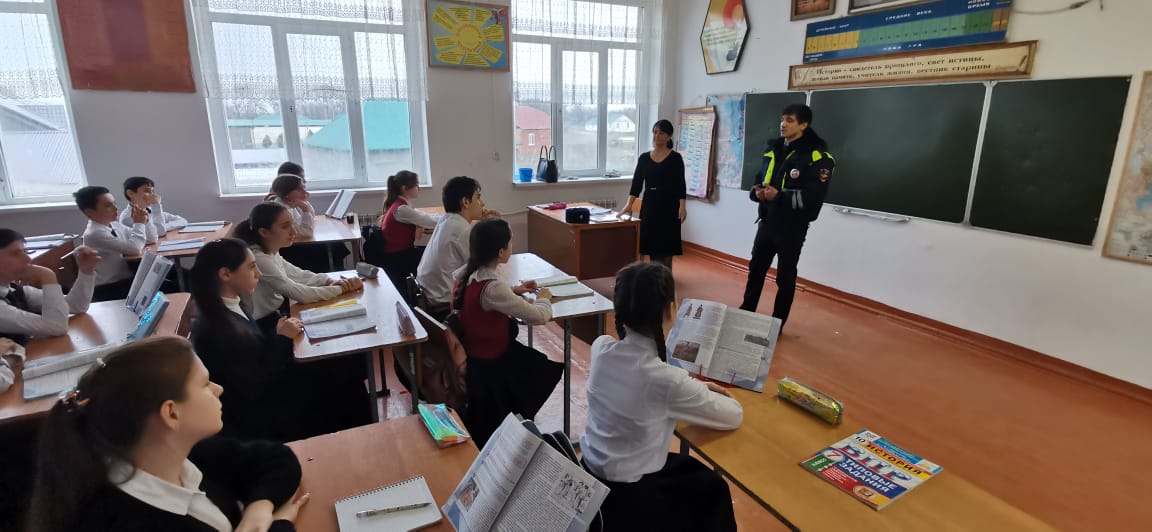 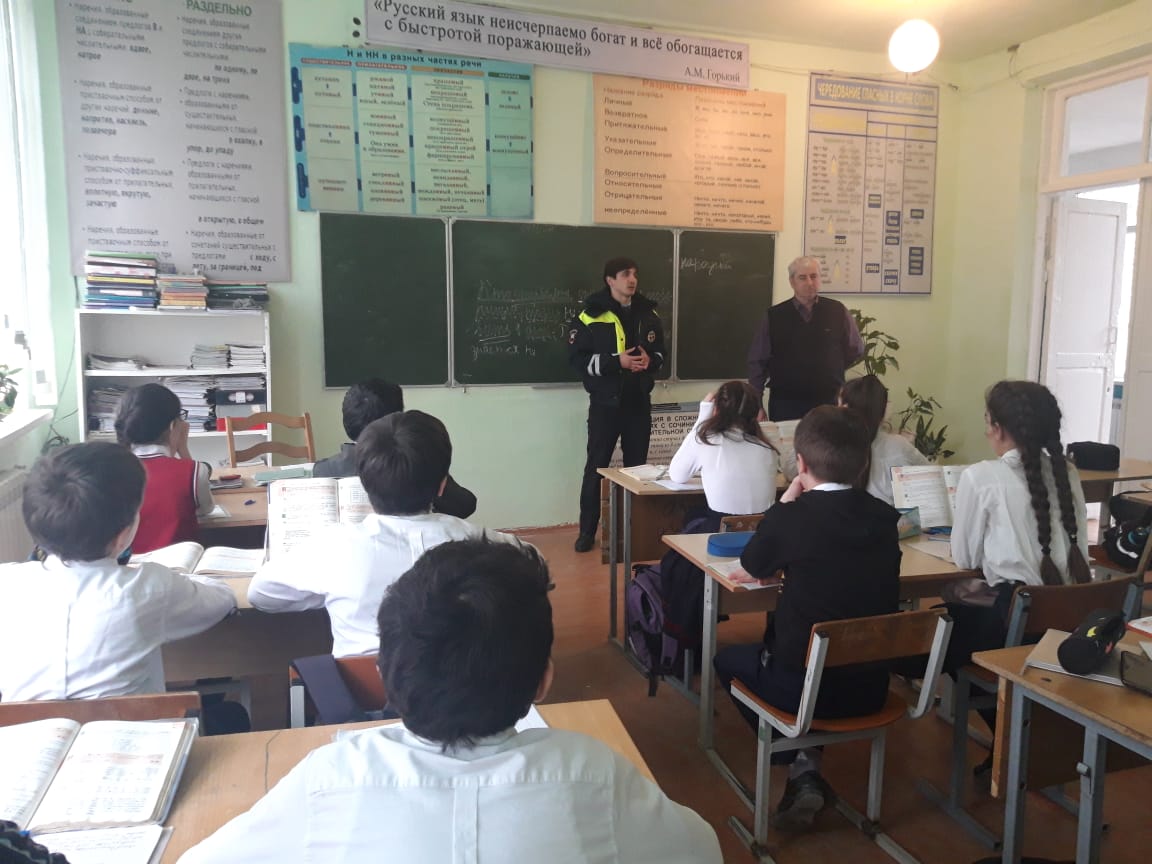 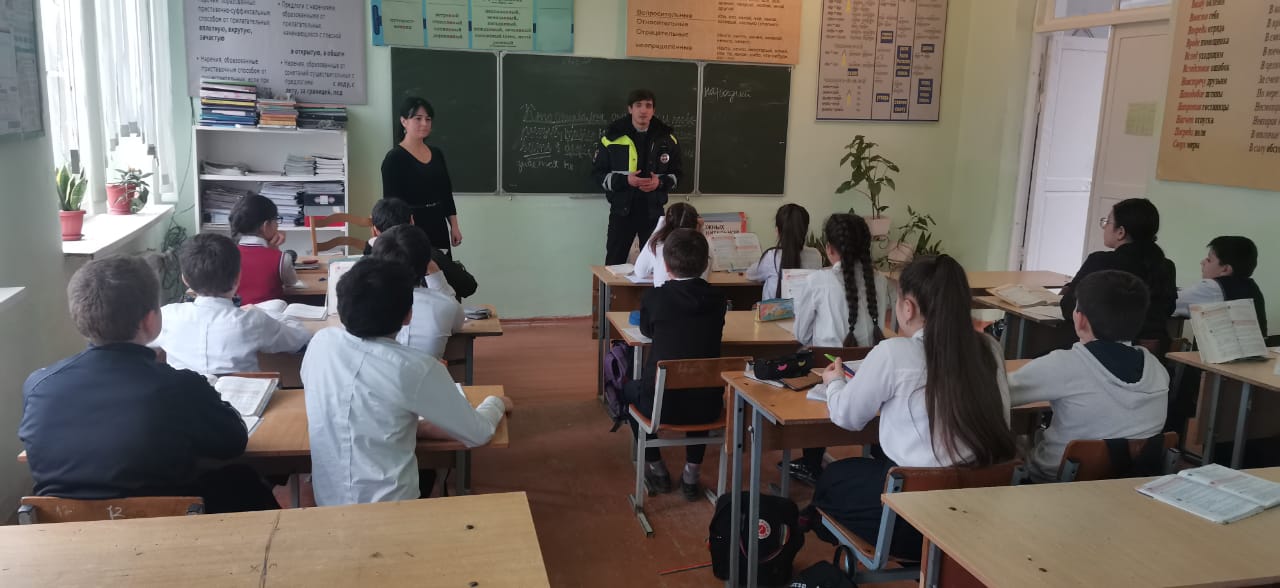 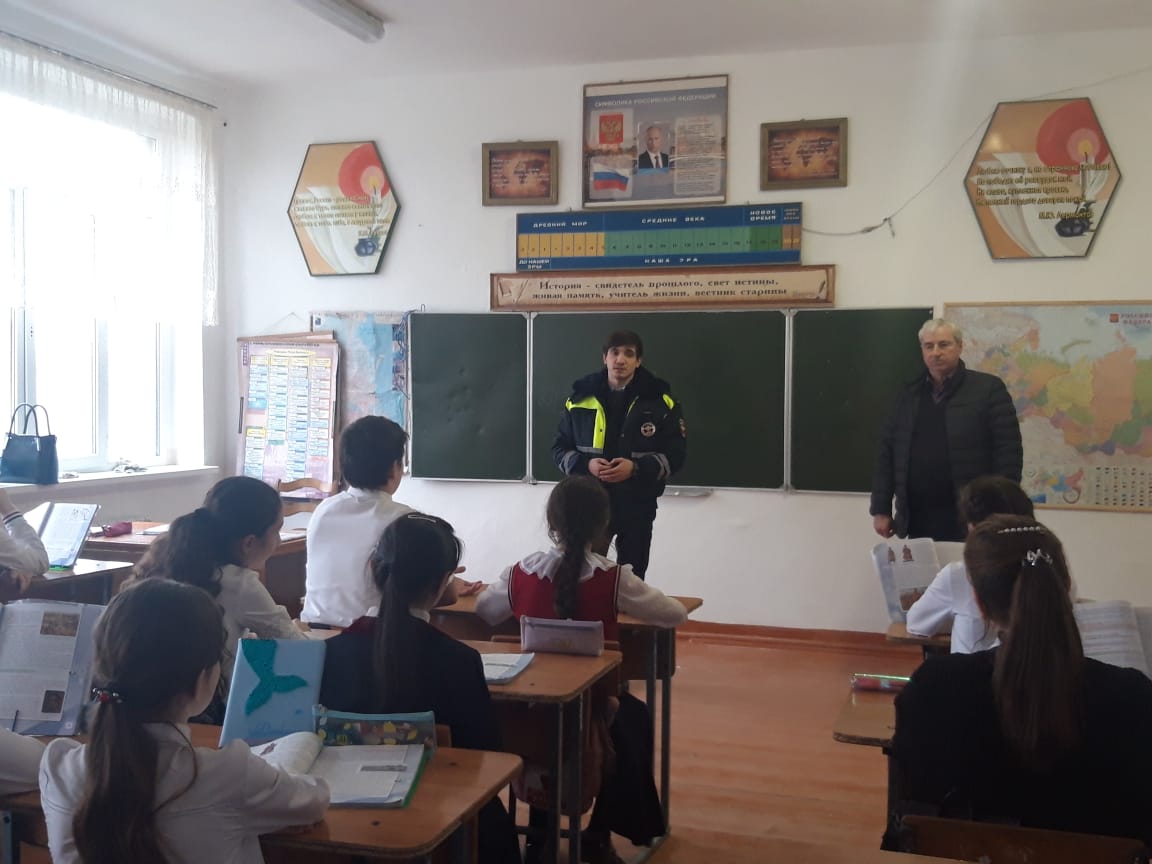 